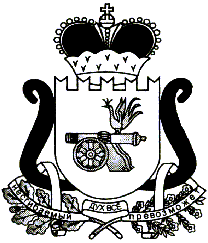 АДМИНИСТРАЦИЯ   МУНИЦИПАЛЬНОГО ОБРАЗОВАНИЯ«ЕЛЬНИНСКИЙ  РАЙОН» СМОЛЕНСКОЙ ОБЛАСТИП О С Т А Н О В Л Е Н И Е от  22.09.2023  № 648г. ЕльняО внесении изменений в Положение об отделе жилищно-коммунального и городского хозяйства Администрации муниципального образования «Ельнинский район» Смоленской областиВ целях приведения в соответствие действующему законодательству, Администрация муниципального образования «Ельнинский район» Смоленской областип о с т а н о в л я е т:1. Внести в Положение об отделе жилищно-коммунального и городского хозяйства Администрации муниципального образования «Ельнинский район» Смоленской области, утвержденное постановлением Администрации муниципального образования «Ельнинский район» Смоленской области от 24.09.2015 № 310 (в редакции постановлений Администрации муниципального образования «Ельнинский район» Смоленской области от 29.01.2018 № 65, от 08.10.2018 № 672, от 13.08.2020 № 364), следующие изменения:1.1. В разделе 3 «Функции Отдела»:1.1.1. Пункт 3.4.6. изложить в новой редакции:«3.4.6. Осуществляет координацию деятельности организаций коммунального комплекса, организаций, осуществляющих управление и обслуживание жилищного фонда, товариществ собственников жилья.Осуществляет контроль за деятельностью муниципальных унитарных предприятий.».2. Контроль за исполнением настоящего постановления возложить на заместителя Главы муниципального образования «Ельнинский район» Смоленской области Д.В. Михалутина.Глава муниципального образования «Ельнинский район» Смоленской области 		                Н.Д. Мищенков